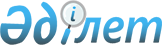 "Тұқым шаруашылығы туралы Қазақстан Республикасы заңнамасының талаптарын бұзуды жою туралы нұсқаманың, әкімшілік құқық бұзушылық туралы хаттаманың, әкімшілік құқық бұзушылық туралы іс бойынша қаулының нысандарын бекіту туралы" Қазақстан Республикасы Ауыл шаруашылығы министрінің міндеттерін атқарушының 2011 жылғы 15 маусымдағы № 06-2/331 бұйрығына өзгерістер енгізу туралы
					
			Күшін жойған
			
			
		
					Қазақстан Республикасы Ауыл шаруашылығы министрінің 2015 жылғы 28 қыркүйектегі № 4-2/861 бұйрығы. Қазақстан Республикасының Әділет министрлігінде 2015 жылғы 29 қазанда № 12211 болып тіркелді. Күші жойылды - Қазақстан Республикасы Премьер-Министрінің орынбасары – Қазақстан Республикасы Ауыл шаруашылығы министрінің 2017 жылғы 23 ақпандағы № 83 бұйрығымен
      Ескерту. Күші жойылды – ҚР Премьер-Министрінің орынбасары – ҚР Ауыл шаруашылығы министрінің 23.02.2017 № 83 бұйрығымен (алғашқы ресми жарияланған күнінен кейін күнтізбелік он күн өткен соң қолданысқа енгізіледі).
      БҰЙЫРАМЫН:
      1. "Тұқым шаруашылығы туралы Қазақстан Республикасы заңнамасының талаптарын бұзуды жою туралы нұсқаманың, әкімшілік құқық бұзушылық туралы хаттаманың, әкімшілік құқық бұзушылық туралы іс бойынша қаулының нысандарын бекіту туралы" Қазақстан Республикасы Ауыл шаруашылығы министрінің міндеттерін атқарушының 2011 жылғы 15 маусымдағы № 06-2/331 бұйрығына (нормативтік құқықтық актілерді мемлекеттік тіркеу тізілімінде № 7061 болып тіркелген, "Егемен Қазақстан" газетінде 2011 жылғы 3 қыркүйектегі № 409-413 (26807) санында жарияланған) мынадай өзгерістер енгізілсін:
      көрсетілген бұйрыққа 2 және 3-қосымшалар осы бұйрыққа 1 және 
      2-қосымшаларға сәйкес жаңа редакцияда жазылсын.
      2. Қазақстан Республикасы Ауыл шаруашылығы министрлігінің Өсімдік шаруашылығы өнімдерін өндіру мен қайта өндеу департаменті заңнамада белгіленген тәртіппен:
      1) осы бұйрықтың Қазақстан Республикасы Әділет министрлігінде мемлекеттік тіркелуін;
      2) осы бұйрық Қазақстан Республикасы Әділет министрлігінде мемлекеттік тіркелгеннен кейін күнтізбелік он күн ішінде оның көшірмесінің мерзімді баспа басылымдарында және "Әділет" ақпараттық-құқықтық жүйесінде ресми жариялауға жіберілуін; 
      3) осы бұйрықтың Қазақстан Республикасы Ауыл шаруашылығы министрлігінің интернет-ресурсында және мемлекеттік органдардың интранет-порталында орналастырылуын қамтамасыз етсін.
      3. Осы бұйрық алғашқы ресми жарияланған күнінен кейін күнтізбелік он күн өткен соң қолданысқа енгізіледі.
      Нысан Әкімшілік құқық бұзушылық туралы хаттама _____________________________________________________________________
      (облыстың, республикалық маңызы бар қаланың және астананың
      _____________________________________________________________________
      жергілікті атқарушы органының толық атауы)
      № _______ 20____ жылғы "___"___________________
      _____________________________________________________________________
                    (объектінің орналасқан жері (ауыл, кент, қала)
            1. Хаттаманы жасаған лауазымды адамның тегi мен аты-жөні
      _____________________________________________________________________
      _____________________________________________________________________
            2. Өзiне қатысты ic қозғалған адам туралы мәлімет:
      _____________________________________________________________________
      (жеке тұлға үшін: тегi, аты, әкесiнiң аты (бар болған жағдайда),
      _____________________________________________________________________
      туған күні, тұрғылықты жері, жеке басты куәландыратын құжаттың
      _____________________________________________________________________
      атауы мен деректемесі, жеке сәйкестендіру
      _____________________________________________________________________
      нөмірі, тұрғылықты жері бойынша тіркеу туралы мәлімет, жұмыс орны;
      _____________________________________________________________________
      заңды тұлғалар үшін: толық атауы, орналасқан жері,
      _____________________________________________________________________
      заңды тұлғаны мемлекеттік тіркеудің (қайта тіркеудің) нөмірі мен
      күні,
      _____________________________________________________________________
      бизнес - сәйкестендіру нөмірі және банктік деректемелері)
            3. Әкімшілік құқық бұзушылықтың жасалу орны, уақыты және мәні
      _____________________________________________________________________
            4. Қаралып жатқан іс бойынша іс жүргізу тілін анықтау
      _____________________________________________________________________
                   (мемлекеттік тіл, орыс тілі немесе басқа тілдер)
            5. "Әкімшілік құқық бұзушылық туралы" 2014 жылғы 5 шілдедегі
      Қазақстан Республикасы Кодексінің (бұдан әрі – Кодекс) ____________
      бабында (баптарында) көзделген әкімшілік құқық бұзушылық жасалды.
      (бұдан әрі – Кодекс).
             6. Куәлар______________________________________________________
                            (тегi, аты, әкесiнiң аты (бар болған жағдайда),
      _____________________________________________________________________
      тұрғылықты жері, телефоны)
            Куәларға Кодекстің 754-бабында көзделген олардың құқықтары менміндеттері түсіндірілді.
             Жәбірленушілер, егер олар бар болса____________________________
            7. Өзiне қатысты ic қозғалған жеке тұлғаның не заңды тұлға
      өкiлiнiң түсiнiктемесi_______________________________________________
      _____________________________________________________________________
      Өзiне қатысты ic қозғалған адамға Кодекстің 744-бабында көзделген
      оның құқықтары мен міндеттері түсіндірілді.
      Хаттамамен таныстым__________________________________________________
      (өзiне қатысты ic қозғалған жеке тұлғаның не заңды тұлға өкілінің
      қолы)
      Хаттаманың мазмұны бойынша түсініктемелер мен ескертулер ____________
      _____________________________________________________________________
      Хаттамамен келісемін, келіспеймін____________________________________
      _____________________________________________________________________
      (егер келіспесеңіз, қол қоюдан бас тарту себебін жазыңыз)
             8. Өзге де мәліметтер__________________________________________
      _____________________________________________________________________
             9. Осы іс бойынша шешімді мынадай мекенжайда орналасқан________
      _____________________________________________________________________
                             (мерзімі, уақыты)
      __________________________________ уәкілетті органның лауазымды адамы
      _____________________________________________________________________
          (уәкілетті органның толық атауы, лауазымды адамның (тегi, аты,
                                 әкесiнiң аты
      _____________________________________________________________________
                     (бар болған жағдайда), лауазымы)
      қабылдайтыны туралы хабардар етілдім. Қолдары:
      Хаттаманы жасаған адам_____________________________________________
      Өзiне қатысты ic қозғалған адам____________________________________
      Куәлар_____________________________________________________________
      Жәбірленушілер, егер бар болса_____________________________________ Қолхат
      Хаттаманың көшірмесін алдым
      ____________________________________________ 20__ жылғы "___"________
      (өзiне қатысты ic қозғалған адамның қолы)
      Нысан Әкімшілік құқық бұзушылық туралы іс бойынша қаулы
      20____жылғы "___"________ ___________________________________________
                                            (елді мекен)
      Уәкілетті адам ______________________________________________________
                        (тегi, аты, әкесiнiң аты (бар болған жағдайда),
      _____________________________________________________________________
             лауазымы, облыстың, республикалық маңызы бар қаланың және
      _____________________________________________________________________
               астананың жергілікті атқарушы органының толық атауы)
      "Әкімшілік құқық бұзушылық туралы" 2014 жылғы 5 шілдедегі Қазақстан
      Республикасы Кодексінің (бұдан әрі – Кодекс) 729, 821, 822-баптарына
      сәйкес, жеке (заңды) тұлға
      _____________________________________________________________________
           (жеке тұлға үшін: тегi, аты, әкесiнiң аты (бар болған жағдайда),
      _____________________________________________________________________
           туған күні, тұрғылықты жері, жеке басты куәландыратын құжаттың
      _____________________________________________________________________
                атауы мен деректемесі, жеке сәйкестендіру
      _____________________________________________________________________
         нөмірі, тұрғылықты жері бойынша тіркеу туралы мәлімет, жұмыс орны;
      _____________________________________________________________________
              заңды тұлғалар үшін: толық атауы, орналасқан жері,
      _____________________________________________________________________
      заңды тұлға ретінде мемлекеттік тіркеудің нөмірі мен күні,
      _____________________________________________________________________
      бизнес-сәйкестендіру нөмірі және банктік деректемелері)
      жасаған құқық бұзушылық туралы әкімшілік іс жүргізу материалын қарап,
      Кодекстің _________ баптарын мынадай түрде бұзғаны үшін _____________
      _____________________________________________________________________
      әкімшілік құқық бұзушылықтың жасалу орны, уақыты және мәні) ҚАУЛЫ ЕТЕДІ
      Қаралып жатқан іс бойынша іс жүргізу тілі анықталсын:
      _____________________________________________________________________
                (мемлекеттік тіл, орыс тілі немесе басқа тілдер)
      Жеке (заңды) тұлғаға ________________________________________________
              (жеке тұлғаның (тегi, аты, әкесiнiң аты (бар болған жағдайда),
      _____________________________________________________________________
      _____________________________________________________________________
      немесе заңды тұлғаның толық атауы)
      мынадай сомада айыппұл салынсын (ескерту берілсін) __________________
      _____________________________________________________________________
                      (айыппұл сомасы (жазбаша)
      Кодекстің 893-бабына сәйкес жоғарыда көрсетілген айыппұлды банктің
      №___________________ есеп-шотына қаулы заңды күшіне енген күннен
      бастап отыз тәуліктен кешіктірмей енгізуді және жазбаша нысанда
      хабарлау қажеттігін хабарлаймын.
      Айыппұл белгіленген мерзімде төленбеген жағдайда Кодекстің 894,
      895-баптарының ережелері қолданылады.
      Осы қаулы бойынша Кодекстің 831, 832-баптарына сәйкес қаулының
      көшiрмесi тапсырылған күннен бастап он тәулік iшiнде жоғары органға
      (лауазымды адамға), прокуратураға немесе сотқа шағымдануға болады.
      Облыстың, республикалық маңызы бар қаланың және астананың
      жергілікті атқарушы органының басшысы немесе оның орынбасары
      (керегінің астын сызу қажет)_________________________________________
                          (тегi, аты, әкесiнiң аты (бар болған жағдайда),
      _____________________________________________________________________
                                        қолы)
            20____жылғы "___" __________ Қолхат
            Әкімшілік жаза қолдану туралы қаулы маған жария етілді және
      оның көшірмесін алдым._________________________________________
                                    (құқық бұзушының қолы)
      20____жылғы "___" _______________________
					© 2012. Қазақстан Республикасы Әділет министрлігінің «Қазақстан Республикасының Заңнама және құқықтық ақпарат институты» ШЖҚ РМК
				
Қазақстан Республикасының
Ауыл шаруашылығы министрі
А. МамытбековҚазақстан Республикасы
Ауыл шаруашылығы министрінің
2015 жылғы 28 қыркүйектегі
№ 4-2/861 бұйрығына
1-қосымшаҚазақстан Республикасы
Ауыл шаруашылығы министрінің
міндеттерін атқарушының
2011 жылғы 15 маусымдағы
№ 06-2/331 бұйрығына
2-қосымшаҚазақстан Республикасы
Ауыл шаруашылығы министрінің
2015 жылғы 28 қыркүйектегі
№ 4-2/861 бұйрығына
2-қосымшаҚазақстан Республикасы
Ауыл шаруашылығы министрінің
міндеттерін атқарушының
2011 жылғы 15 маусымдағы
№ 06-2/331 бұйрығына
3-қосымша